Об утверждении муниципальной программы «Благоустройство Изобильненского сельского поселения Нижнегорского района Республики Крым на 2021год»Руководствуясь статьями 14,15 Федерального закона от 6 октября 2003 г. N 131-03 "Об общих принципах организации местного самоуправления в Российской Федерации", Федеральным законом от 10 января 2002 г. N 7-ФЗ "Об охране окружающей среды", Федеральным законом от 24 июня 1998 г. N 89-ФЗ «Об отходах производства и потребления», в соответствии с Уставом муниципального образования Изобильненское сельское поселение Нижнегорского района Республики Крым:ПОСТАНОВЛЯЕТ:Утвердить муниципальную программу «Благоустройство Изобильненского сельского поселения Нижнегорского района Республики Крым на 2021 год» согласно приложению.Обнародовать настоящее постановление на информационном стенде Изобильненского сельского совета Нижнегорского района Республики Крым по адресу: Республика Крым, Нижнегорский район, с. Изобильное, пер. Центральный д.15, на сайте администрации Изобильненского сельского поселения http://izobilnoe-sp.ru/ Настоящее постановление вступает в силу с момента подписания Контроль за выполнением постановления оставляю за собой.Председатель Изобильненского сельского совета – глава администрации Изобильненского сельского поселения								                          Л.Г. НазароваПриложение 1к постановлению администрации Изобильненского сельского поселенияНижнегорского района Республики Крымот 25.05.2021 года №21МУНИЦИПАЛЬНАЯ ПРОГРАММА««Благоустройство территории Изобильненского сельского поселения Нижнегорского района Республики Крым»ПАСПОРТМуниципальной программы «Благоустройство территории Изобильненского сельского поселения Нижнегорского района Республики Крым»Характеристика проблемы.Решение задач благоустройства населенных пунктов необходимо проводить программно-целевым методом.Программа разработана на основании Федерального закона от 06.10.2003 года № 131-ФЗ «Об общих принципах организации местного самоуправления в Российской Федерации» и конкретизирует целевые критерии развития благоустройства Изобильненского сельского поселения Нижнегорского района, Республики Крым на 2021 год и на плановый период 2022 и 2023 годов.Повышение уровня качества проживания граждан является необходимым условием для стабилизации и подъема экономики поселения.Повышение уровня благоустройства территории стимулирует позитивные тенденции в социально-экономическом развитии муниципального образования и, как следствие, повышение качества жизни населения.Имеющиеся объекты благоустройства, расположенные на территории поселения, не обеспечивают растущие потребности и не удовлетворяют современным требованиям, предъявляемым к их качеству, а уровень износа продолжает увеличиваться.Финансово – экономические механизмы, обеспечивающие восстановление, ремонт существующих объектов благоустройства, недостаточно эффективны, так как решение проблемы требует комплексного подхода.Отрицательные тенденции в динамике изменения уровня благоустройства территории обусловлены снижением уровня общей культуры населения, выражающимся в отсутствии бережливого отношения к объектам муниципальной собственности.Программа полностью соответствует приоритетам социально-экономического развития Изобильненского сельского поселения Нижнегорского района Республики Крым на среднесрочную перспективу. Реализация программы направлена на:- создание условий для улучшения качества жизни населения;-осуществление мероприятий по обеспечению безопасности жизнедеятельности и сохранения окружающей среды.Одной из проблем благоустройства населенных пунктов является негативное отношение жителей к элементам благоустройства: приводятся в неудовлетворительное состояние детские площадки, разрушаются и ломаются конструкции и элементы благоустройства, создаются несанкционированные свалки мусора.Анализ показывает, что проблема заключается в низком уровне культуры поведения жителей населенных пунктов, в небрежном отношении к окружающим элементам благоустройства.Решением данной проблемы является организация и ежегодное проведение конкурса «Лучший дом, двор». Жители дворов, домов, принимавшие участие в благоустройстве, будут принимать участие в обеспечении сохранности объектов благоустройства, различные конкурсы, направленные на озеленение дворов, улиц.Проведение данных конкурсов призвано повышать культуру поведения жителей, прививать бережное отношение к элементам благоустройства, привлекать жителей к участию в работах по благоустройству, санитарному содержанию прилегающих территорий.Цели и задачи программыОсновной целью программы является комплексное решение проблем благоустройства по улучшению санитарного и эстетического вида территории Изобильненского сельского поселения, повышению комфортности граждан, озеленению территории поселения, улучшения экологической обстановки на территории сельского поселения, создание комфортной среды проживания на территории сельского поселения.Для достижения цели необходимо решить следующие задачи:- организация благоустройства и озеленения территории поселения;- приведение в качественное состояние элементов благоустройства населенных пунктов;- привлечение жителей к участию в решении проблем благоустройства населенных пунктов;- организации прочих мероприятий по благоустройству поселения, улучшения санитарно-эпидемиологического состояния территории;- рациональное и эффективное использование средств местного бюджета;- организация взаимодействия между предприятиями, организациями и учреждениями при решении вопросов благоустройства Изобильненского сельского поселения.Срок реализации Программы и источники финансированияРеализация Программы рассчитана на 2021 год и плановый период 2022 и 2023 годов.Источником финансирования Программы являются средства бюджета Изобильненского сельского поселения Нижнегорского района.Общий объем финансирования на реализацию Программы составляет 
164904,00 рубля, в том числе:- на 2021 год в сумме- 164904,00 рублей;- на 2022 год в сумме – 0,0 рублей;- на 2023 год в сумме – 0,0 рублей.Объемы финансирования Программы по мероприятиям и годам подлежат уточнению при формировании бюджета Изобильненского сельского поселения на соответствующий 2021 год и на плановый период 2022 и 2023 годов.Мероприятия, предусмотренные ПрограммойДля обеспечения Программы благоустройства территории Изобильненского сельского поселения средства будут направлены на:- мероприятия по разработке проектно-сметной документации, экспертиза по капитальному ремонту сетей уличного освещения на территории Изобильненского сельского поселения;- содержание детских и спортивной площадок;-регулярное проведение мероприятий с участием работников администрации Изобильненского сельского поселения по проверке санитарного состояния территории поселения;- проведение субботников и месячников по благоустройству с привлечением работников всех организаций и предприятий, расположенных на территории сельского поселения;а также на мероприятия  по санитарной очистке и уборке территорий, которые включают в себя:доведение до нормативной численности числа дворников;уборка территории, в которую входит регулярная очистка тротуаров и иных территорий с твердым покрытием от грязи, мусора, снега и льда, газонов – от мусора, вывоз мусора, твердых коммунальных отходов, снега, уход за зелеными насаждениями;содержание элементов внешнего благоустройства;озеленение территории муниципального образования.Перечень программных мероприятийПеречень программных мероприятий, сроки их реализации, информация о планируемых ресурсах приведены в следующей таблице:Ожидаемые результаты реализации Программы, социально-экономическая эффективность Программы.В результате выполнения Программы ожидается достижение следующих показателей результативности:1. Организация прочих мероприятий по благоустройству поселения:- проведение организационных мероприятий по сбору мусора на территории поселения, путем проведения субботников совместно с сотрудниками других государственных учреждений на территории поселения;-еженедельная уборка мусора;- содержание в чистоте детских площадок, путем регулярного скашивания травы, сухостоя, а также сбор мусора;- благоустройство территории поселения с помощью озеленения.- Организация освещения сельского поселения3. Повышение качества санитарной очистки и уборки территории сел.Ожидаемые конечные результаты Программы связаны с обеспечением надежной работы объектов благоустройства, увеличением безопасности дорожного движения, экологической безопасности, эстетическими и другими свойствами в целом, улучшающими вид территории поселения.Реализация мероприятий Программы предполагает достижение следующих результатов:- развитие положительных тенденций в создании благоприятной среды жизнедеятельности;- повышение степени удовлетворенности населения уровнем благоустройства;- улучшение технического состояния отдельных объектов благоустройства;- улучшение санитарного и экологического состояния населенных пунктов поселения;- повышение уровня эстетики поселения;- привлечение молодого поколения к участию по благоустройству населенных пунктов в поселении.Методика оценки эффективности муниципальной программы5.1. Оценка эффективности реализации муниципальной программы осуществляется заказчиком Программы Администрацией Изобильненского сельского поселения в течение всего срока реализации Программы. В составе отчёта о ходе работ по Программе представляется информация об оценке эффективности реализации Программы по следующим критериям:5.1.1. Критерий «Степень достижения планируемых результатов целевых индикаторов реализации мероприятий Программы» базируется на анализе целевых показателей, указанных в Программе, и рассчитывается по формуле:ЦИФ iКЦИ = ----------, i ЦИП iгде КЦИ - степень достижения i-го целевого индикатора Программы;ЦИФ (ЦИП) - фактическое (плановое) значение i-го целевого индикатора Программы.Значение показателя КЦИ должно быть больше либо равно 1.5.1.2. Критерий "Степень соответствия бюджетных затрат на мероприятия Программы запланированному уровню затрат" рассчитывается по формулеБЗФ i КБЗi = ----------, БЗП iгде КБЗ - степень соответствия бюджетных затрат i-го мероприятия Программы;БЗФ (БЗП) - фактическое (плановое, прогнозное) значение бюджетных затрат i-го мероприятия Программы.Значение показателя КБЗ должно быть меньше либо равно 1.5.1.3. Критерий "Эффективность использования бюджетных средств на реализацию отдельных мероприятий" показывает расход бюджетных средств на i-е мероприятие Программы в расчёте на 1 единицу прироста целевого индикатора по тому же мероприятию и рассчитывается по формулам:БРП БРФ i i ЭП = ----------; ЭФ = --------, i ЦИП i ЦИФ i iгде ЭП (ЭФ i) - плановая (фактическая) отдача бюджетных средств по i-му мероприятию Программы;БРП (БРФ i) - плановый (фактический) расход бюджетных средств на i-е мероприятие Программы;ЦИП (ЦИФ i) - плановое (фактическое) значение целевого индикатора по i-му мероприятию Программы.Значение показателя ЭФ i не должно превышать значения показателя ЭП.Организация управления ПрограммойРеализация Программы осуществляется в соответствии с действующим законодательством, нормативно-правовыми актами администрации Изобильненского сельского поселения Нижнегорского района, определяющими механизм реализации муниципальных программ Изобильненского сельского поселения.Администрация Изобильненского сельского поселения:- осуществляет контроль за выполнением мероприятий Программы;- проводит анализ выполнения и готовит отчеты о выполнении Программы, включая меры по повышению эффективности ее реализации; - несет ответственность за достижение цели и решение задач, за обеспечение утвержденных значений показателей в ходе реализации Программы.Реализация муниципальной целевой программы сельского поселения осуществляется на основе:- муниципальных контрактов (договоров), заключаемых муниципальным заказчиком Программы с исполнителями программных мероприятий в соответствии с действующим законодательством;- условий, порядка, правил, утвержденных федеральными, республиканскими и муниципальными нормативными правовыми актами.РЕСПУБЛИКА КРЫМНИЖНЕГОРСКИЙ РАЙОНИЗОБИЛЬНЕНСКОЕ СЕЛЬСКОЕ ПОСЕЛЕНИЕАДМИНИСТРАЦИЯ ИЗОБИЛЬНЕНСКОГО СЕЛЬСКОГО ПОСЕЛЕНИЯНИЖНЕГОРСКОГО РАЙОНА РЕСПУБЛИКИ КРЫМ297120, РФ,РК, Нижнегорский район, с. Изобильное,  пер. Центральный, 15.ПОСТАНОВЛЕНИЕ25.05.2021 года                                          №21                                                                 с. ИзобильноеНаименование программыМуниципальная программа «Благоустройство территории Изобильненского сельского поселения Нижнегорского района Республики Крым»Разработчик программы Администрация Изобильненского сельского поселения Нижнегорского района Республики КрымЦель программы- Совершенствование системы комплексного благоустройства муниципального образования Изобильненское сельское поселение; -  Повышение уровня внешнего благоустройства и санитарного содержания Изобильненского сельского поселения; -  Совершенствование эстетического вида Изобильненского сельского поселения,  создание гармоничной архитектурно-ландшафтной среды; - Активизации работ по благоустройству территории  поселения в границах населённого пункта, строительству систем наружного освещения улиц  населённого пункта; - Развитие и поддержка инициатив жителей населённого  пункта по благоустройству санитарной очистке придомовых территорий; - Повышение общего уровня благоустройства поселения;Задачи программыОрганизация взаимодействия между предприятиями, организациями и учреждениями при решении вопросов благоустройства сельского поселения.Приведение в качественное состояние элементов благоустройства населенных пунктов.Привлечение жителей к участию в решении проблем благоустройства населенных пунктовУлучшение экологической обстановки.Исполнитель программыАдминистрация Изобильненского сельского поселения Нижнегорского района Республики КрымОснование для разработки программыФедеральный закон Российской Федерации от 06.10.2003 131-ФЗ «Об общих принципах организации местного самоуправления в Российской Федерации»Срок реализации программы2021 год и плановый период 2022 и 2023годов.Источник финансирования программыИсточниками финансирования Программы являются:- средства бюджета сельского поселения.Объем финансированияобъем финансового обеспечения Программы составит 164904,00 рубля, в том числе:- на 2021 год в сумме – 164904,00 рублей;- средств бюджета сельского поселения – 164904,00 руб.- на 2022 год в сумме - 0,0 рублей;- на 2023 год в сумме - 0,0 рублей.Ожидаемые и конечные результаты от реализации программы-  Улучшение состояния территорий муниципального образования Изобильненское сельское поселение; -  Создание условий для работы и отдыха жителей поселения; -  Улучшение санитарного состояния территорий Изобильненского сельского поселения; -  Привитие жителям муниципального образования любви и уважения к своему поселку, к соблюдению чистоты и порядка на территории Изобильненского сельского поселения; -  Улучшение экологической обстановки и создание среды, комфортной среды для проживания жителей поселения;№ ппНаименование мероприятияЗатраты на 2021 год(рублей)Затраты на 2022 год (рублей)Затраты на 
2023 год(рублей)1Содержание детских площадок, спортивной площадки---2Кошение травы и другие работы по договорам ГПХ по работам по благоустройству30000,00--3Организация освещения сельского поселения134904,00--ИТОГО164904,00--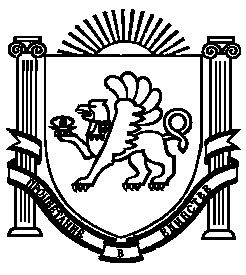 